EDITORIAL UTP 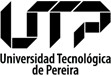 FORMATO DE INFORMACIÓN ADICIONALTítulo del libro:Título del libro:Título del libro:Título del libro:Autores:  (En caso de necesitar incluir más autores inserte las filas necesarias)Autores:  (En caso de necesitar incluir más autores inserte las filas necesarias)Autores:  (En caso de necesitar incluir más autores inserte las filas necesarias)Autores:  (En caso de necesitar incluir más autores inserte las filas necesarias)1er. Apellido:2do. Apellido:Nombre:C.C.1er. Apellido:2do. Apellido:Nombre:C.C.1er. Apellido:2do. Apellido:Nombre:C.C.Protocolo para biodatos: (para la solapa delantera de los libros, que lleva los biodatos de los autores, relacionar por cada uno la información según el siguiente protocolo de la Editorial)1.Nombres y apellidos completos del autor, ciudad y año de nacimiento. 2.Último título académico obtenido y título de pregrado y de que universidades. 3.Calidad de profesor en la UTP (Categoría docente en el escalafón, titular, asociado, asistente, auxiliar) y facultad a la que está adscrito.4.Publicaciones (si son libros mencionar título, en letra cursiva) y año de publicación, premios o distinciones recibidas (si fuera el caso). Si no tiene libros publicados sino sólo artículos en revistas, utilizar la fórmula: "Ha publicado artículos en revistas especializadas nacionales e internacionales (si lo ha hecho) de su especialidad". 5.Grupos de investigación a los que pertenece, si están registrados en Minciencias. 6.Dirección de correo electrónico.7. Si es un solo autor se incluye foto. (adjuntar foto en alta resolución, en caso de ser varios autores, no se incluye foto, sólo los datos de los autores).Protocolo para biodatos: (para la solapa delantera de los libros, que lleva los biodatos de los autores, relacionar por cada uno la información según el siguiente protocolo de la Editorial)1.Nombres y apellidos completos del autor, ciudad y año de nacimiento. 2.Último título académico obtenido y título de pregrado y de que universidades. 3.Calidad de profesor en la UTP (Categoría docente en el escalafón, titular, asociado, asistente, auxiliar) y facultad a la que está adscrito.4.Publicaciones (si son libros mencionar título, en letra cursiva) y año de publicación, premios o distinciones recibidas (si fuera el caso). Si no tiene libros publicados sino sólo artículos en revistas, utilizar la fórmula: "Ha publicado artículos en revistas especializadas nacionales e internacionales (si lo ha hecho) de su especialidad". 5.Grupos de investigación a los que pertenece, si están registrados en Minciencias. 6.Dirección de correo electrónico.7. Si es un solo autor se incluye foto. (adjuntar foto en alta resolución, en caso de ser varios autores, no se incluye foto, sólo los datos de los autores).Protocolo para biodatos: (para la solapa delantera de los libros, que lleva los biodatos de los autores, relacionar por cada uno la información según el siguiente protocolo de la Editorial)1.Nombres y apellidos completos del autor, ciudad y año de nacimiento. 2.Último título académico obtenido y título de pregrado y de que universidades. 3.Calidad de profesor en la UTP (Categoría docente en el escalafón, titular, asociado, asistente, auxiliar) y facultad a la que está adscrito.4.Publicaciones (si son libros mencionar título, en letra cursiva) y año de publicación, premios o distinciones recibidas (si fuera el caso). Si no tiene libros publicados sino sólo artículos en revistas, utilizar la fórmula: "Ha publicado artículos en revistas especializadas nacionales e internacionales (si lo ha hecho) de su especialidad". 5.Grupos de investigación a los que pertenece, si están registrados en Minciencias. 6.Dirección de correo electrónico.7. Si es un solo autor se incluye foto. (adjuntar foto en alta resolución, en caso de ser varios autores, no se incluye foto, sólo los datos de los autores).Protocolo para biodatos: (para la solapa delantera de los libros, que lleva los biodatos de los autores, relacionar por cada uno la información según el siguiente protocolo de la Editorial)1.Nombres y apellidos completos del autor, ciudad y año de nacimiento. 2.Último título académico obtenido y título de pregrado y de que universidades. 3.Calidad de profesor en la UTP (Categoría docente en el escalafón, titular, asociado, asistente, auxiliar) y facultad a la que está adscrito.4.Publicaciones (si son libros mencionar título, en letra cursiva) y año de publicación, premios o distinciones recibidas (si fuera el caso). Si no tiene libros publicados sino sólo artículos en revistas, utilizar la fórmula: "Ha publicado artículos en revistas especializadas nacionales e internacionales (si lo ha hecho) de su especialidad". 5.Grupos de investigación a los que pertenece, si están registrados en Minciencias. 6.Dirección de correo electrónico.7. Si es un solo autor se incluye foto. (adjuntar foto en alta resolución, en caso de ser varios autores, no se incluye foto, sólo los datos de los autores).Biodatos autor 1: Biodatos autor 1: Biodatos autor 1: Biodatos autor 1: Biodatos autor 2:Biodatos autor 2:Biodatos autor 2:Biodatos autor 2:Protocolo para reseña: (para el texto que se ubica en la cubierta trasera incluir resumen sobre el contenido de los libros (1680 Caracteres)Protocolo para reseña: (para el texto que se ubica en la cubierta trasera incluir resumen sobre el contenido de los libros (1680 Caracteres)Protocolo para reseña: (para el texto que se ubica en la cubierta trasera incluir resumen sobre el contenido de los libros (1680 Caracteres)Protocolo para reseña: (para el texto que se ubica en la cubierta trasera incluir resumen sobre el contenido de los libros (1680 Caracteres)Reseña en español:Reseña en español:Reseña en español:Reseña en español:Reseña en inglés (esta aparecerá en los metadatos del libro en el repositorio institucional y facilitará la visibilización de su obra.)Reseña en inglés (esta aparecerá en los metadatos del libro en el repositorio institucional y facilitará la visibilización de su obra.)Reseña en inglés (esta aparecerá en los metadatos del libro en el repositorio institucional y facilitará la visibilización de su obra.)Reseña en inglés (esta aparecerá en los metadatos del libro en el repositorio institucional y facilitará la visibilización de su obra.) Palabras claves:  (Incluya aquí las palabras con las cuales su obra puede ser accesible en un buscador digital) Palabras claves:  (Incluya aquí las palabras con las cuales su obra puede ser accesible en un buscador digital) Palabras claves:  (Incluya aquí las palabras con las cuales su obra puede ser accesible en un buscador digital) Palabras claves:  (Incluya aquí las palabras con las cuales su obra puede ser accesible en un buscador digital) Imagen para cubierta: (Pueden presentar una propuesta de imagen en alta calidad y a color para la cubierta del libro, Adjuntar imagen y citar fuente y autoría de la misma) Imagen para cubierta: (Pueden presentar una propuesta de imagen en alta calidad y a color para la cubierta del libro, Adjuntar imagen y citar fuente y autoría de la misma) Imagen para cubierta: (Pueden presentar una propuesta de imagen en alta calidad y a color para la cubierta del libro, Adjuntar imagen y citar fuente y autoría de la misma) Imagen para cubierta: (Pueden presentar una propuesta de imagen en alta calidad y a color para la cubierta del libro, Adjuntar imagen y citar fuente y autoría de la misma)Contrato cesión de derechos: (por favor diligencie el contrato anexo y adjúntelo firmado en una sola página) Contrato cesión de derechos: (por favor diligencie el contrato anexo y adjúntelo firmado en una sola página) Contrato cesión de derechos: (por favor diligencie el contrato anexo y adjúntelo firmado en una sola página) Contrato cesión de derechos: (por favor diligencie el contrato anexo y adjúntelo firmado en una sola página) 